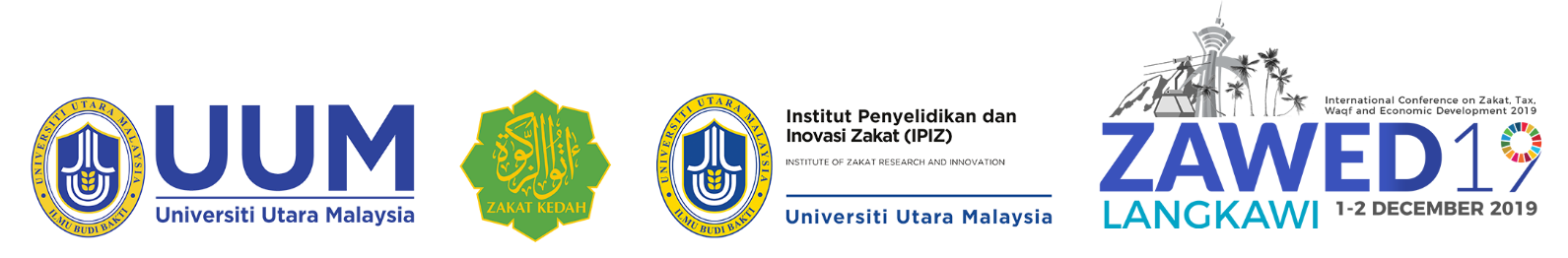 PRESENTATION SCHEDULEDAY 1: 01 DECEMBER 2019 (SUNDAY) TIME: 8.30 – 9.30DAY 1: 01 DECEMBER 2019 (SUNDAY) TIME: 8.30 – 9.30DAY 1: 01 DECEMBER 2019 (SUNDAY) TIME: 8.30 – 9.30Room/ TimePresenterPaper titleROOM 18.30 - 9.30Chairperson: Assoc. Prof. Dr. Selamah Maamor1. Saudah AhmadLangkah Pro-Aktif Lembaga Zakat Negeri Kedah Bagi Meningkatkan Kutipan  Zakat Perniagaan Dalam Kalangan Usahawan MuslimROOM 18.30 - 9.30Chairperson: Assoc. Prof. Dr. Selamah Maamor2. Yaty SulaimanPelan Strategik Untuk Menangani Isu Dan Cabaran Dalam Pengurusan Zakat Perniagaan Di KedahROOM 18.30 - 9.30Chairperson: Assoc. Prof. Dr. Selamah Maamor3. Razali OthmanWazan Road Map 2016- 2019 (Warm’25): Transformasi Pengurusan Wakaf Berdaya MajuROOM 18.30 - 9.30Chairperson: Assoc. Prof. Dr. Selamah Maamor4. Muhsin Bin Nor PaizinAnalisis Sistem Perwakilan dalam Pengurusan Zakat di Malaysia: Kajian di Negeri terpilihROOM 18.30 - 9.30Chairperson: Assoc. Prof. Dr. Selamah Maamor5. Al Uyuna Mohd Amin Malaysia Halal Certificate: Religious Obligation Versus VoluntaryROOM 28.30 - 9.30Chairperson:Dr. Suhaimi Ishak1. Nurul Fatma AzizFactors Influencing Students’ Choice Of Elective Course - The Case Of Zakat AccountingROOM 28.30 - 9.30Chairperson:Dr. Suhaimi Ishak2. Norashidah HashimThe Influence Of Zakat Support, Motivation, Networking And Training On The Business Performance Of Asnaf Entrepreneurs In KedahROOM 28.30 - 9.30Chairperson:Dr. Suhaimi Ishak3. Norhayati AbdullahGreen Sukuk: Financing The Future to Sustainable EnvironmentROOM 28.30 - 9.30Chairperson:Dr. Suhaimi Ishak4. Md. Mahmudul AlamLevel Of Sustainable Development Among Zakat Recipients In Kedah State Of MalaysiaROOM 28.30 - 9.30Chairperson:Dr. Suhaimi Ishak5. Farida Mohammed ShehuInterest Based Micro-Credit Is A Problem For Women Entrepreneurs: Considering Murabaha Financing As An Alternative In The Light Of Maqasid Al-Shari’ahDAY 1: 01 DECEMBER 2019 (SUNDAY)TIME: 4.15 – 5.15DAY 1: 01 DECEMBER 2019 (SUNDAY)TIME: 4.15 – 5.15DAY 1: 01 DECEMBER 2019 (SUNDAY)TIME: 4.15 – 5.15Time/ RoomPresenterPaper titleROOM 14.15 – 5.15Chairperson:Dr. Mohd Sollehudin Shuib1. Shahizan Md NohProfessionalisation Of Islamic Legacy Planning Industry In Malaysia: Validation On Competency-Based Certification For Islamic Legacy PlannersROOM 14.15 – 5.15Chairperson:Dr. Mohd Sollehudin Shuib2. Amir ShaharuddinWaqaf Perkhidmatan: Analisa Hukum dan Keperluan SemasaROOM 14.15 – 5.15Chairperson:Dr. Mohd Sollehudin Shuib3. Haslindar IbrahimGovernance, Location, Size And Waqf Efficiency:  Evidence From The State Islamic Religious Councils (Sircs) In MalaysiaROOM 14.15 – 5.15Chairperson:Dr. Mohd Sollehudin Shuib4. Raja Muhd 'Azman Raja AzamKeberkesanan Wakalah Sebagai Mekanisma Kutipan Dan Agihan ZakatROOM 14.15 – 5.15Chairperson:Dr. Mohd Sollehudin Shuib5. Suraiya OsmanThe Issues On The Use Of Islamic Attributes In Food Products Labelling And Marketing In MalaysiaROOM 24.15 – 5.15Chairperson:Dr. Siti Hajar Salwa Ahmad Musadik1. Kawu Abubakar, AlhassanEffect Of 4th Industrial Revolution On Accounting Information: A Survey Of Accountants In Bida MetropolisROOM 24.15 – 5.15Chairperson:Dr. Siti Hajar Salwa Ahmad Musadik2. Norhanim Mohamad-ZainalCorporate Governance And Earnings Management Among Shariah Compliant Companies In Malaysia: A Review Of LiteratureROOM 24.15 – 5.15Chairperson:Dr. Siti Hajar Salwa Ahmad Musadik3. Ganiyat A. Adesina-UthmanRe-estimating the Impact of liquidity on Bank profitability in NigeriaROOM 24.15 – 5.15Chairperson:Dr. Siti Hajar Salwa Ahmad Musadik4. Nur Khairiel AnuarLow-Cost Passengers’ Preference of Halal Friendly Airport Design at Kuala Lumpur International Airport 2 (KLIA2) Terminal, MalaysiaROOM 24.15 – 5.15Chairperson:Dr. Siti Hajar Salwa Ahmad Musadik5. Mohamed MenacerFinTech implementation to a new model for Interest-Free Student FinanceROOM 34.15 5.15Chairperson:Assoc. Prof.  Dr. Azizi Abu Bakar1. Siti Mariam Ali/ Jarita DuasaTendency Of Paying Zakat Among Muslim Women Involving In Micro Or Small-Scale Enterprises In MalaysiaROOM 34.15 5.15Chairperson:Assoc. Prof.  Dr. Azizi Abu Bakar2. Raemah Abdullah Hashim/ Abdul Basith Bin HamidHigh Dependency Of Under Priviliged Muslims On Zakat Assistance In The State Of SelangorROOM 34.15 5.15Chairperson:Assoc. Prof.  Dr. Azizi Abu Bakar3. Mohd Adib Abd MuinAnalysis Of New Haddul Kifayah On Income Zakat In Kedah StateROOM 34.15 5.15Chairperson:Assoc. Prof.  Dr. Azizi Abu Bakar4. Ahmad Zubir IbrahimLivelihood Asset Measurement Among Zakat Recipient In Negeri Kedah5. Farah Mastura Noor AzmanThe Influence Of Attitude, Reference Group And Tax Rebate On Zakat Compliance Behavior On SavingsDAY 1: 01 DECEMBER 2019 (SUNDAY)TIME: 5.15 – 6.15DAY 1: 01 DECEMBER 2019 (SUNDAY)TIME: 5.15 – 6.15DAY 1: 01 DECEMBER 2019 (SUNDAY)TIME: 5.15 – 6.15Time/ RoomPresenterPaper titleROOM 15.15 – 6.15Chairperson:Dr. Azizah Othman1. Norashidah HashimTahap Prestasi Perniagaan, Bantuan Zakat, Simpanan, Motivasi, Jaringan Dan Latihan Bagi Usahawan Asnaf Dalam Program Bantuan JayadiriROOM 15.15 – 6.15Chairperson:Dr. Azizah Othman2. Nur Atika AtanPelaksanaan Al-Tawriq (Kaedah Kecairan) Ke Atas Tanah Komersial Wakaf: Kajian Kes Di Pulau PinangROOM 15.15 – 6.15Chairperson:Dr. Azizah Othman3. Syaharina Binti AbdullahKajian Syariah Tafsiran Mustahiq Sebagai Sifat Dan Kaitannya Dengan Upah Amil ZakatROOM 15.15 – 6.15Chairperson:Dr. Azizah Othman4. Noor Syahidah Mohamad AkhirIntegrasi Wakaf Dan Ijarah : Alternatif Dalam Kelestarian Sekolah Tahfiz Swasta Di MalaysiaROOM 25.15 – 6.15Chairperson:Dr. Ahmad Khilmy Abdul Rahim1. Fadzila Azni Ahmad Hisba And The Image Of Islamic Institutions: A Systematic Literature ReviewROOM 25.15 – 6.15Chairperson:Dr. Ahmad Khilmy Abdul Rahim2. Tareq Abdulhameed Manea AlsaihAnalyzing Audit Committee Effectiveness: The Case Of Audit Committee ExpertROOM 25.15 – 6.15Chairperson:Dr. Ahmad Khilmy Abdul Rahim3. Azlan Ab RahmanBalanced Scorecard For Waqf Management And FundraisingROOM 25.15 – 6.15Chairperson:Dr. Ahmad Khilmy Abdul Rahim4. Sharifah IsmailLembaga Zakat Negeri Kedah Dan Lembaga Tabung Haji Malaysia : Kerjasama Kearah Sinergi Pemerkasaan Ekonomi Dan Pembangunan Ummah Menerusi  Strategi Lautan Biru  (Blue Ocean Strategy, Bos)ROOM 35.15-6.15Chairperson:Dr. Syarifah Md Yusof1. Ahmad Suki Che Mohamed ArifJCA: An Application Model For Asnaf Identification And ReportingROOM 35.15-6.15Chairperson:Dr. Syarifah Md Yusof2. Muhammad Shakirin ShaariUtilization Of Information System Towards Resolving  Trust Issue In Zakat DistributionROOM 35.15-6.15Chairperson:Dr. Syarifah Md Yusof3. Efri Syamsul BahriMeasurement Of Zakat Impact Through Sustainable Livelihood Impact Assessment On Balai Ternak In Tanah DatarROOM 35.15-6.15Chairperson:Dr. Syarifah Md Yusof4. Mahmud/ Abubakar Hamid DanlamiAttaining Inclusive Growth Through The Instrument Of ZakahDAY 2: 02 DECEMBER 2019 (MONDAY)TIME: 8.30 – 9.30DAY 2: 02 DECEMBER 2019 (MONDAY)TIME: 8.30 – 9.30DAY 2: 02 DECEMBER 2019 (MONDAY)TIME: 8.30 – 9.30Time/ RoomPresenterPaper titleROOM 18.30 – 9.30Chairperson:Dr. Raziah Md Tahir1. Syahrul Faizaz AbdullahProgram Bimbingan Muallaf Di Pusat Bimbingan Dan Latihan Saudara Baru (Pusba): Pelaksanaan Proses Pengajaran SolatROOM 18.30 – 9.30Chairperson:Dr. Raziah Md Tahir2. Kapten Muhammad Syukri Hj ZahariPengaruh Warga Kor Agama Angkatan Tentera (Kagat) Terhadap Penghayatan Agama Dalam Kalangan Warga Angkatan Tentera MalaysiaROOM 18.30 – 9.30Chairperson:Dr. Raziah Md Tahir3. Hairon Bin Zainal AbidinKonsep Perbelanjaan Keperluan Asas dalam kiraan zakat pendapatan: kajian terhadap pengamalannya di MalaysiaROOM 18.30 – 9.30Chairperson:Dr. Raziah Md Tahir4. Syahrul Faizaz AbdullahProgram Bimbingan Muallaf Di Pusat Bimbingan Dan Latihan Saudara Baru (Pusba): Pelaksanaan Dan CabarannyaROOM 28.30 – 9.30Chairperson:Dr. Muhammad Noor Habibi Haji Long1.  Shehu AliyuA Treatise On Socioeconomic Roles Of WaqfROOM 28.30 – 9.30Chairperson:Dr. Muhammad Noor Habibi Haji Long2.  Azizan Che EmbiWaqf and Affordable Houses for the Middle Income Group in Malaysia: Identification of Issues and Possible RecommendationsROOM 28.30 – 9.30Chairperson:Dr. Muhammad Noor Habibi Haji Long3. Marina Abu BakarThe SWOT Analysis of Waqf Governance in Brunei DarussalamROOM 28.30 – 9.30Chairperson:Dr. Muhammad Noor Habibi Haji Long4. Marina Abu BakarThe Implementation of Good Governance in Sustaining Waqf Fund: An Experience of Indonesian Waqf Board (BWI)ROOM 28.30 – 9.30Chairperson:Dr. Muhammad Noor Habibi Haji Long5. Khoudir Baaliousaidدور التكامل بين الزكاة والوقف في التنمية الاقتصادية؛  بالإشارة إلى حالة الجزائرDAY 2: 02 DECEMBER 2019 (MONDAY)TIME: 9.30 – 10.30DAY 2: 02 DECEMBER 2019 (MONDAY)TIME: 9.30 – 10.30DAY 2: 02 DECEMBER 2019 (MONDAY)TIME: 9.30 – 10.30Time/ RoomPresenterPaper titleROOM 19.30 – 10.30Chairperson:Dr. Raja Rizal Iskandar Raja Hisham1. Rohafiz SabarThe Impact Of Zakat Gamification Innovation (Zgi) On Young Muslim Awareness In Logistics And Transportation SectorROOM 19.30 – 10.30Chairperson:Dr. Raja Rizal Iskandar Raja Hisham2. Ahmad Garba KhaleelGlobal Poverty Reduction: An Initial Attempt At Estimating The Effectiveness Of Application Of ZakatROOM 19.30 – 10.30Chairperson:Dr. Raja Rizal Iskandar Raja Hisham3. Dede Ropik YunusThe Law Of Cash Endowments In The Development Of The Philosophy Of Islamic And Political LawROOM 19.30 – 10.30Chairperson:Dr. Raja Rizal Iskandar Raja Hisham4. Faizatul Hasliyanti GhazaliRunning On All Cylinders; Reaching For The Light Of Integrity: Case Study Of Islamic Financial Institutions In MalaysiaROOM 19.30 – 10.30Chairperson:Dr. Raja Rizal Iskandar Raja Hisham5.  Faizatul Hasliyanti GhazaliCorporate Social Accountability Practice By Islamic Financial Institutions; Postcolonial Critical PerspectiveROOM 29.30 – 10.30Chairperson:Dr. Wahidah Shari1.  Abubakar Yusuf SanyinnaEmploying Cash Waqf In Financing Small-Scale Agricultural Enterprises For Sustainable Poverty Alleviation - A Grounded Theory ApproachROOM 29.30 – 10.30Chairperson:Dr. Wahidah Shari2.  Akilu Aliyu ShinkafiThe Influence Of Agro Bank Shari’ah Compliance Financing In Stimulating Agricultural Development In Malaysia: A Lesson For NigeriaROOM 29.30 – 10.30Chairperson:Dr. Wahidah Shari3.  Huraizah Binti ArshadExploring Maintenance Management Of Waqf-Based Educational Buildings: A Case StudyROOM 29.30 – 10.30Chairperson:Dr. Wahidah Shari4.  Kabiru Abubakar DangeZakat And Waqf As Mechanisms For The Actualization Of Sustainable Development GoalsROOM 29.30 – 10.30Chairperson:Dr. Wahidah Shari5.  Khairiah Mohd YassinEthical Philosophy In The Administration And Implementation Of Standard Operating Procedures Of Zakat Board In The State Of KedahDAY 2: 02 DECEMBER 2019 (MONDAY)TIME: 10.30 – 11.30DAY 2: 02 DECEMBER 2019 (MONDAY)TIME: 10.30 – 11.30DAY 2: 02 DECEMBER 2019 (MONDAY)TIME: 10.30 – 11.30Time/ RoomPresenterPaper titleROOM 110.30 – 11.30Chairperson:Dr. Nashirah Abu Bakar1. Marina Abu BakarWaqf Property Rental Management In Kedah: Issues And ChallengesROOM 110.30 – 11.30Chairperson:Dr. Nashirah Abu Bakar2. Nor Hanani IsmailA Constructive Analysis Of The Use Of Validity Instrument In Zakat ResearchROOM 110.30 – 11.30Chairperson:Dr. Nashirah Abu Bakar3.  Abdul Rahim AnuarStudent Quality And Entrepreneurship Evaluation In Kedah Zakat School:  A Case Study Of Maahad Dini Kedah Zakat SchoolROOM 110.30 – 11.30Chairperson:Dr. Nashirah Abu Bakar4  Tijjani MuhammadPotential Customer’s Preference For Islamic Bank In North East NigeriaROOM 110.30 – 11.30Chairperson:Dr. Nashirah Abu Bakar5. Ziad Esa YazidA Conceptual Model on Behavioral intention to use Mobile Banking in Islamic Banks: The Role of Religiosity, Perceived lifestyle, Personal Innovativeness and Religious AuthorityROOM 210.30 – 11.30Chairperson:Dr. Mohamad Naimi Mohamad Nor1. Abdul Aziz Yahya SaoqiConstructing The Indicator Model Of Zakat Literacy IndexROOM 210.30 – 11.30Chairperson:Dr. Mohamad Naimi Mohamad Nor2. Arshad KhanFikratul Ilah Fil Mualaqat E Al SabaROOM 210.30 – 11.30Chairperson:Dr. Mohamad Naimi Mohamad Nor3. Nik Kamariah Nik MatDeveloping A New Model For Cyber Security Behavior Of E-Hailing Services: A Conceptual PaperROOM 210.30 – 11.30Chairperson:Dr. Mohamad Naimi Mohamad Nor4.  Jadheer Ahsan K.P ThangalFinance In Islam; Rich Legacy, Tradition And RelevanceDAY 2: 02 DECEMBER 2019 (MONDAY)TIME: 11.30 – 12.30DAY 2: 02 DECEMBER 2019 (MONDAY)TIME: 11.30 – 12.30DAY 2: 02 DECEMBER 2019 (MONDAY)TIME: 11.30 – 12.30Time/ RoomPresenterPaper titleROOM 111.30 – 12.30Chairperson:Dr. Alias Mat Nor1. Suhaimi IshakPerundangan Berkaitan Perkaunan Dan Kewangan Oleh Majlis Agama Islam Negeri Dan Institusi Wakaf, Zakat Dan Baitulmal Di Malaysia.ROOM 111.30 – 12.30Chairperson:Dr. Alias Mat Nor2. Raziah Md TahirKesesuaian Agihan Zakat Al-Gharimin  Dalam Penyelesaian Hutang Peserta Amanah Ikhtiar Malaysia (Aim)ROOM 111.30 – 12.30Chairperson:Dr. Alias Mat Nor3. Mohd Sollehudin ShuibTahap Penerimaan Masyarakat Terhadap Zakat Mal Mustafad: Kajian Di Kubang Pasu Dan Kota SetarROOM 111.30 – 12.30Chairperson:Dr. Alias Mat Nor4. Azizah OthmanPeranan Lembaga Zakat Negeri Kedah (Lznk) Dalam  Pembangunan Pendidikan Golongan  AsnafROOM 111.30 – 12.30Chairperson:Dr. Alias Mat Nor5. Siti Nur Zahirah Omar/ Azizi Abu BakarFaktor-Faktor Yang Mempengaruhi Kepuasan Kerja Dalam Kalangan Pekerja Sektor SwastaROOM 211.30 – 12.30Chairperson:Dr. Noriza Abd Aziz1. Syarifah Md YusofPengurusan Agihan Zakat Kepada Asnaf Fakir Dan MiskinROOM 211.30 – 12.30Chairperson:Dr. Noriza Abd Aziz2. Ahmad Khilmy Abdul RahimPerlaksanaan Kutipan Zakat Pertanian (Padi) Di Negeri Kedah Darul Aman : Satu AnalisisROOM 211.30 – 12.30Chairperson:Dr. Noriza Abd Aziz3. Siti Hajar Salwa Ahmad MusadikDinostik Faktor Mempengaruhi Prestasi Golongan Asnaf Dalam Menjalankan Perniagaan Di Kedah: Berjaya Atau Gagal?ROOM 211.30 – 12.30Chairperson:Dr. Noriza Abd Aziz4. Selamah MaamorA Framework Of Indirect Taxation System In Public Finance From Syariah PerspectivesROOM 211.30 – 12.30Chairperson:Dr. Noriza Abd Aziz5. Norazlina Abd. WahabTowards Empowering Zakat Recipients: An Assessment Of Effectiveness Of Zakat Institutions From The Zakat Recipients’ PerceptiveROOM 211.30 – 12.30Chairperson:Dr. Noriza Abd Aziz6. Muhamad Noor Habibi Hj LongKutipan Zakat Menerusi Konsep Wakalah: Satu Sorotan Awal